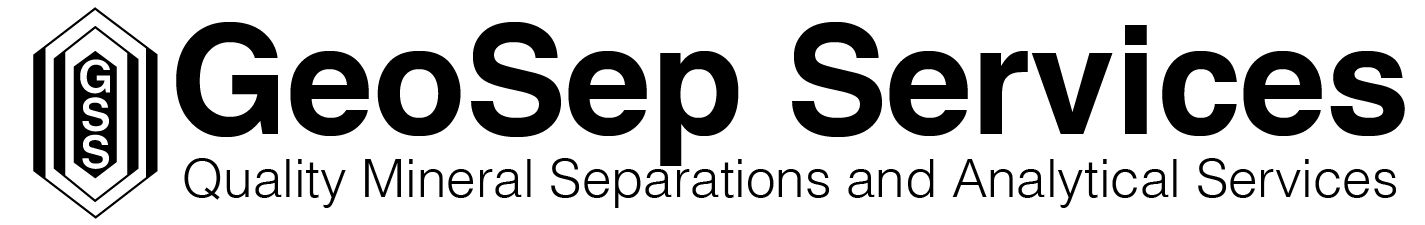 Service code definitions – specify for each sample: 	MinSep = Mineral Separation 	AFT = Apatite Fission Track + UPb analysis	DAFT = Detrital AFT + UPbCZ = Crystallization ZrnUPb Age 	ZFT = Zircon Fission Track + UPb analysisDZ = Detrital ZrnUPb Age 	*Other = (U-Th)/He – Ap or Zrn, Electron probe microanalysis (EPMA), CL imaging - specifySample Identification Information	Please add the full sample numbers and requested services.GSS Project No:      Client Name & Email:      Date Rec’d:      Client Organization:      Client Phone Number: Return Shipping Address:      Material return instructions:  Separates only      Separates plus ALL residual material (additional charge)Material return instructions:  Separates only      Separates plus ALL residual material (additional charge)Total No. of Samples:   Number of each:  MinSep:    DZ:    CZ:    ZFT:    AFT:    DAFT:    Other*:   GSS #Client Sample #Service RequestedGSS #Client Sample #Service Requested01Min Sep  	DZAFT  	CZDAFT  	ZFTOther:      11Min Sep  	DZAFT  	CZDAFT  	ZFTOther:      02Min Sep  	DZAFT  	CZDAFT  	ZFTOther:      12Min Sep  	DZAFT  	CZDAFT  	ZFTOther:      03Min Sep  	DZAFT  	CZDAFT  	ZFTOther:      13Min Sep  	DZAFT  	CZDAFT  	ZFTOther:      04Min Sep  	DZAFT  	CZDAFT  	ZFTOther:      14Min Sep  	DZAFT  	CZDAFT  	ZFTOther:      05Min Sep  	DZAFT  	CZDAFT  	ZFTOther:      15Min Sep  	DZAFT  	CZDAFT  	ZFTOther:      06Min Sep  	DZAFT  	CZDAFT  	ZFTOther:      16Min Sep  	DZAFT  	CZDAFT  	ZFTOther:      07Min Sep  	DZAFT  	CZDAFT  	ZFTOther:      17Min Sep  	DZAFT  	CZDAFT  	ZFTOther:      08Min Sep  	DZAFT  	CZDAFT  	ZFTOther:      18Min Sep  	DZAFT  	CZDAFT  	ZFTOther:      09Min Sep  	DZAFT  	CZDAFT  	ZFTOther:      19Min Sep  	DZAFT  	CZDAFT  	ZFTOther:      10Min Sep  	DZAFT  	CZDAFT  	ZFTOther:      20Min Sep  	DZAFT  	CZDAFT  	ZFTOther:      